Friday, November 30, 2018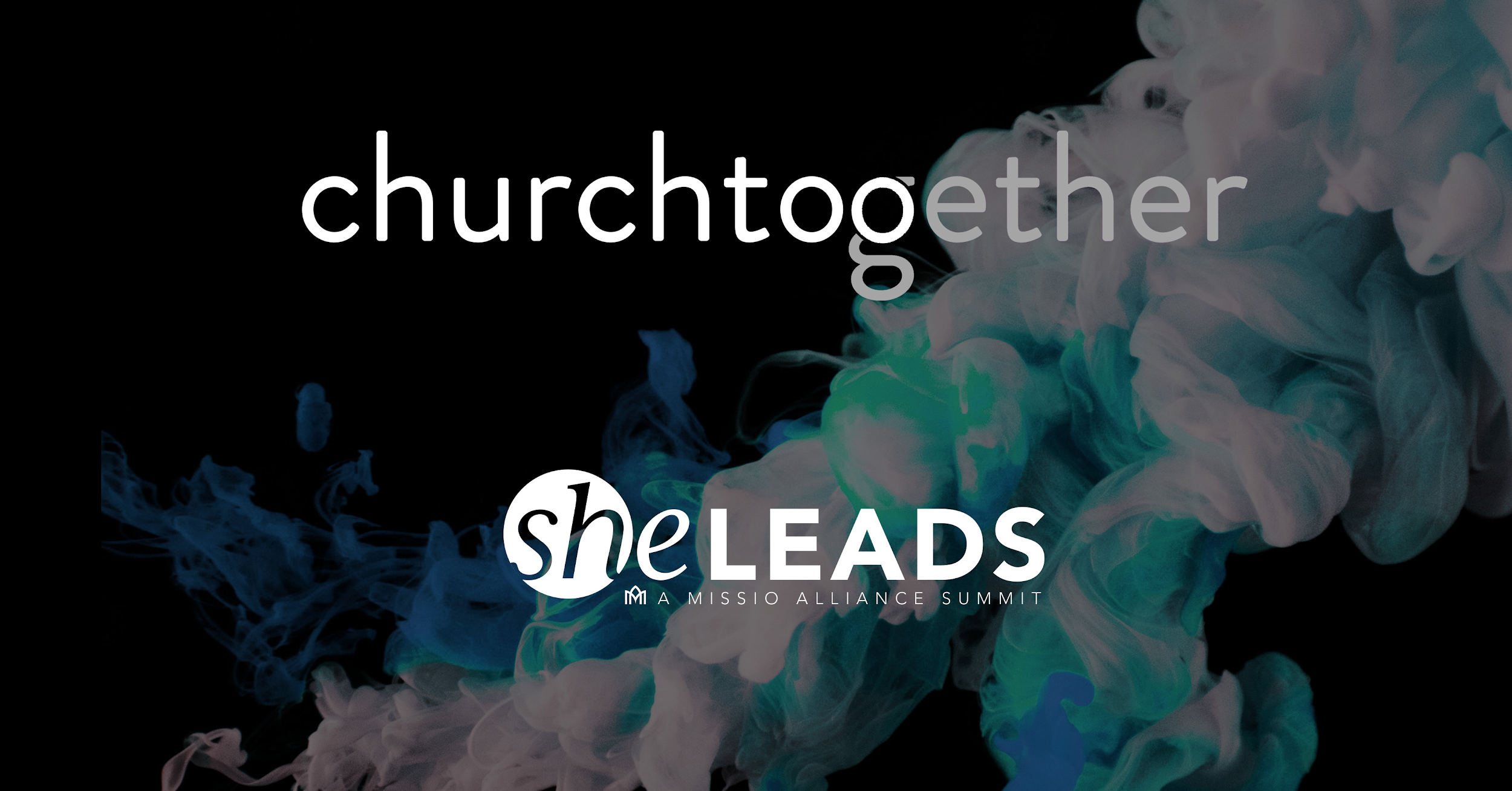 Calvin Seminary Auditorium12:00 p.m. - 4:30 p.m.Schedule 11:45 	Guests Arrive - 12:15 	Lunch - Participants get food and find a spot at tables12:15 	Introductions & Welcome - CTS President Jul Medenblik12.25	Opening Prayer/Lamentation - Shannon Jammal-Hollemans12:45 	Session 1 (30 minute video) followed by 15-minute discussion led by Prof. Sarah Schreiber1:30   	Session 2 (30 minute video) followed by 15-minute discussion led by Kelsi Jones2:15 	Break2:30	Session 3 (30 minute video) followed by 15-minute discussion led by Young Kwang Kim 3:15 	Panel Discussion - Led by Gary Burge and Panelists Geoff Vandermolen, Li (Mary) Ma, Amy Schenkel, and Emmett Harrison4:10 	Sending Liturgy - Joyce Borger4:30 	Finish